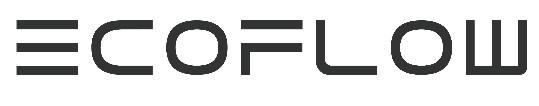 Гарантійний талон № Модель товару (приладу): Серійний номер:  Дата продажу:                                                                                                                                                                                                                              М.П.УВАГА! Під час купівлі товару необхідно перевірити комплектність і функціональність приладу. Перевірте правильність та повноту заповнення гарантійного талона.ГАРАНІЙНІ ЗАБОВ’ЯЗАННЯВиробник (продавець) гарантує якість товару  за умови дотримання Споживачем (покупцем) правил, викладених в експлуатаційних документах (документації), та умови гарантійних зобов’язань і  безкоштовного сервісного (гарантійного) обслуговування. Гарантійний термін експлуатації товару наведено в таблиці:____________________________________________________________________________________________________________________________________________________Протягом гарантійного терміну експлуатації споживач має право у разі виявлення недоліків на безкоштовний гарантійний ремонт згідно з вимогами Закону України «Про захист прав споживачів» та умовами Договору оферти на купівлю товару через інтернет-магазин (далі – Договір купівлі-продажу)	Виробник/Продавець залишає за собою право відмовити як в гарантійному, так і в безкоштовному сервісному обслуговуванні виробу у разі недотримання Покупцем/споживачем правил, викладених в експлуатаційних документах (документації), та умов гарантійних зобов’язань і безкоштовного сервісного обслуговування, викладених в публічній оферті на сайті Продавця. Гарантійні зобов’язання Виробника і безкоштовне сервісне обслуговування поширюється тільки на моделі, які були придбані в Україні через офіційні точки продажу.Гарантійне обслуговування здійснюється відповідно до розділу  "Гарантія" на сайті продавця або відповідно до умов Договору купівлі-продажу. Якщо протягом гарантійного терміну товар експлуатувався з порушенням правил експлуатації або споживач , що зазначені на офіційному сайті заводу виробника https://ecoflow.com/pages/warranty-policy , ремонт здійснюється за рахунок споживача.Процедура приймання товару по  гарантійним зобов'язанням:Товар повинен мати оригінальну упаковку, яка гарантує безпечне транспортування його до спеціалізованого сервісного центру;У деяких випадках допускається використання іншої упаковки, але вона також повинна забезпечувати збереження товару під час транспортування (товари з неоригінальними упакуваннями заміні на нові не підлягають); Якщо товар не має повної комплектації (що була на момент продажу), то він не підлягає заміні на інший з подібними параметрами (в такому випадку можливий лише варіант ремонту товару).Товар, до якого не має гарантійного талону, товарного або фіскального чеку, виданого нашою організацією, безпосереднього продавця і серійних номерів якого не буде знайдено в нашій базі даних, по гарантії не приймається;Працівники фірми мають право вимагати від споживача документи, що підтверджують купівлю товару, якщо виникають сумніви щодо його походження;  Споживач привозить товар на гарантійне обслуговування за свій кошт.Якщо товар виявився справним, сервісний центр має право вимагати оплату за діагностику згідно діючих на момент проведення діагностики тарифів. Термін служби (придатності) товару припиняється у разі:внесення у конструкцію товару змін та здійснення доробок, а також використання вузлів, деталей, комплектуючих виробів, не передбачених нормативними документами;використання не за призначенням; пошкодження споживачем;порушення споживачем правил експлуатації товару. Умови гарантійного обслуговування:Дефекти, що виникли по вині виробника, будуть усунуті протягом двох тижнів від дати подання товару на гарантійний сервіс. Цей термін може бути продовжений до 90 робочих днів, якщо несправність вимагає заміни комплектуючих або надсилання товару до спеціалізованих сервісних центрів. Товар має бути доставлений клієнтом до нашої фірми або вказаного сервісного центру фірми-виробника, якщо такий є в регіоні. Якщо товар доставляються на обслуговування фірми-виробнику, час виконання гарантійних зобов'язань встановлюється її сервісним центром. Товар, що подається на гарантійне обслуговування, має бути повністю укомплектований.Гарантія анулюється у наступних випадках: пошкоджена гарантійна пломба, товар використовувався не за призначенням (неправильна експлуатація і обслуговування, видимі механічні пошкодження). Товар був пошкоджений під час транспортування (через використання неоригінального упакування). Після детального огляду товару працівниками фірми, у випадку виявлення порушень гарантійних умов, гарантія анулюється.Підставою гарантії є документ, виданий при покупці товару та завірений підписом менеджера магазину і фірмовою печаткою. Отримання товару означає згоду з умовами гарантійного обслуговування. Фірма не бере на себе зобов'язань заміни гарантійного товару на аналогічний під час обслуговування по гарантії. Виробник/Продавець не несе гарантійних зобов’язань у наступних випадках:прилад використовувався/використовується для провадження підприємницької діяльності, або для роботи за наймам, або будь-якої діяльності, пов'язаної з підприємницькою; прилад використовувався в цілях, що не відповідають його прямому призначенню; у разі порушення правил та умов експлуатації, установки виробу, викладених у керівництві користувача та іншій документації, що передається користувачу з виробом або розміщена у Продавця або Виробника; у разі використання не останньої версії програмного забезпечення; якщо прилад має сліди спроб некваліфікованого/стороннього ремонту; якщо дефект викликано змінами конструкції або схеми приладу, його самостійною модифікацією, розробкою або відкриттям оболонки приладу, підключенням зовнішніх пристроїв, не передбачених Виробником в офіційному керівництва/іншій документації; якщо дефект викликано дією непереборних сил, нещасним випадком, умисними чи необережними діями користувача або третіх осіб;якщо виявлено пошкодження, викликані впливом вологи, високих чи низьких температур, корозією, окисленням, потраплянням всередину сторонніх предметів, речовин, рідин, комах або тварин; якщо буде потрібно чистка окремих частин деталі;якщо дефект виник внаслідок природного зносу частин у випадках перевищення норм правильної експлуатації, а також корпусних елементів виробу;у разі падіння або перегрівання, що викликано помилкою пілота, а не через заводський брак;якщо серійний номер, марка водонепроникності, марка відповідності або інші мітки Виробника мають ознаки фальсифікації чи підробки;у разі непред’явлення Покупцем чека та гарантійного талона на виріб;якщо не збережено повний комплект товару, цілісність та неушкодженість всіх частин упаковки, ярлики, захисні плівки, заводське маркування;закінчився термін гарантійного обслуговування;при наявності механічних, теплових пошкоджень (сколи, тріщини, глибокі подряпини, зміна кольору тощо);при відсутності з’єднуючих гвинтів, частин і вузлів приладу, при механічних роз’єднаннях електричних з’єднань;якщо в гарантійному талоні були внесені зміни або виправлення, не завірені печаткою і підписом Продавця або спеціаліста відділу гарантійного обслуговування;при відсутності на приладі заводських даних: серійного номера і т. п., що робить неможливим його ідентифікацію;інші обставини, які визначені в Договорі купівлі-продажу.Шановні покупці! У разі виникнення питань або проблем, пов’язаних з продукцією, просимо Вас звертатися до Продавця або до сервісного центру  в Україні, фактична адреса: м. Київ, БП Глорія, вул. Братів Чучупаків (Смольна) 9Б, блок 1, тел.: 0 800 33 58 58З умовами зазначених гарантійних зобов’язань ознайомлений та погоджуюсь.Дата_________________________________________________________ПІБ Покупця (споживача)________________________________________Підпис Покупця (споживача)_____________________________________НайменуванняСтрок гарантіїЗарядна станція River mini/ River mini (wireless)/River/ River Max/River Pro24 місяцівЗарядна станція Delta Mini/ Delta/Delta Max24 місяціЗарядна станція Delta Pro36 місяцівДодаткова батарея River/River Pro/Delta Max24 місяціДодаткова батарея Delta Pro 36 місяцівЗарядна станція Delta 2/ Додаткова батарея Delta 2/ Зарядна станція River 2/River 2 Max/River 2 Pro60 місяцівСонячна панель 110 Вт/ Сонячна панель 160 Вт/ Сонячна панель 220 Вт/ Сонячна панель 400 Вт12 місяцівГенератор Smart Generator24 місяці або 500 мотогодин (що настає раніше)Power Kit60 місяцівКабелі/зарядні пристрої 12 місяцівСумкине підлягають гарантії